                Конспект занятия брошь георгиевская лента «Символ Победы».Тема: Брошь георгиевская лента «Символ Победы».Цель: Формирование у обучающихся ценностного отношения к российским культурно-патриотическим традициям празднования Дня Победы и  содействие развитию творческих способностей детей посредством создания броши с георгиевскими ленточками. Задачи:обучающие: -  подбирать материалы и инструменты для изготовления текстильного аксессуара согласно творческому замыслу- сформировать навыки изготовления аксессуаров- закрепить навыки безопасной работы с инструментами развивающие:- развивать творческое воображение, мелкую моторику кистей рук, эстетический вкус- формировать потребность в художественном самовыражении, развить интерес к творческому трудувоспитательные: - воспитать уважительное отношение к российским духовно-патриотическим традициям празднования Дня Победы- поддержать международную Акцию «Георгиевская ленточка»- способствовать укреплению социальных и родственных связей обучающихся. Тип занятия: комбинированноеФорма занятия: индивидуальная работаМатериалы и инструменты: георгиевская лента, атласные ленты, ножницы, иголки, игольница, тычинки, брошь, клеевой пистолет. Ход урока:Вводная часть- Контроль посещаемости  - Готовность к уроку. - Сообщение темы и цели урокаТеоретическая часть:- Объяснение нового материалаДобрый день, уважаемые гости и ребята! Если день начинать с улыбки, то можно надеяться, что он пройдет удачно. Давайте и мы сегодняшний урок начнем с улыбки.Главная задача – быть внимательными, активными, находчивыми, а главное – трудолюбивыми. Показать, что мы знаем и как умеем работать. Совсем скоро наступит май – один из самых прекрасных месяцев в году. Этот месяц богат ещё и праздниками. Один из них 9 мая праздник Победы.Георгиевская памятная ленточка – это популярный атрибут мая. Этот самый цветущий месяц в году у всех ассоциируется с великой Победой, с сединами скромных ветеранов, которые сделали для нашего и последующих поколений неоценимый подвиг.С 2005 года в нашей стране проводится акция  «Георгиевская ленточка»Главная цель этой акции – стремление во что бы то ни стало не дать забыть новым поколениям, кто и какой ценой выиграл эту самую страшную войну прошлого века, кем и чем мы должны гордиться, о ком помнить.Георгиевская ленточка – это символ героизма, воинской доблести и славы защитников России. Цвета ленты – чёрный и оранжевый – означают «дым и пламень» и являются знаком личной доблести Российских воинов на поле боя. Георгиевскую ленточку символом памяти - прикрепляют на лацкан одежды в знак памяти о ветеранах, участниках ВОВ , всех тех, кто воевал, отдавал жизнь на поле боя.Чтобы чествовать тех, кто еще жив, чтобы почтить память тех, кого уже нет с нами, мы шествуем на Параде, принимаем участие в акции Бессмертный полк.И георгиевская ленточка – это тонкая нить, которая сплачивает людей будущего и прошлого, целые поколения.Мы сегодня будем изготавливать брошь георгиевская лента «Символ Победы». На столах у вас находятся необходимые инструменты и материалы для изготовления текстильного аксессуара. Но прежде чем приступить к работе необходимо вспомнить правила техники безопасности.- Соблюдай порядок на своём рабочем месте.- Не работай ножницами с ослабленным креплением.- Работай ножницами только на своём рабочем месте.- Следи за движением лезвий во время работы.- Подавай ножницы кольцами вперёд и клади кольцами к себе.- Не играй с ножницами, не подноси их к лицу.- Во время работы удерживай материал рукой так, чтобы пальцы были в стороне от лезвия.- Храните булавки и иголки в игольнице, не оставляйте на рабочем столе.- Ни в коем случае не берите иглы и булавки в рот.- Не пользуйтесь для шитья ржавой иглой.- Выкройки к ткани прикалывайте острыми концами булавкой в направлении от себя.- Клеевой пистолет разогревается более 200 °C, поэтому будьте внимательны во время работы, расплавленный клей может нанести ожоги. - В рабочем состоянии всегда устанавливайте пистолет на подставку носиком вниз.- Не оставляйте включенный термопистолет без присмотра.Практическая часть:Задание обучающимся- Изготовить брошь из георгиевской и атласной ленты ко Дню Победы 9 мая.- Обход рабочих мест педагогом- Проверка организации работы обучающихся, соблюдения правил техники безопасности- Помощь в изготовлении элементов слабым обучающимся,.- Требования к выполнению: аккуратность и качество изготовления, оригинальность и эстетический вкус.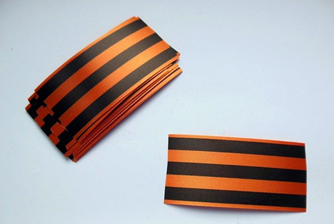 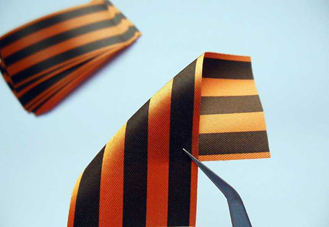 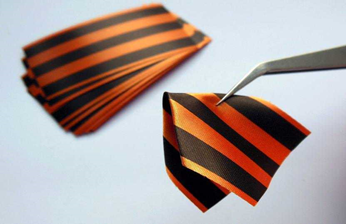 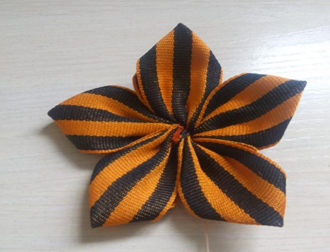 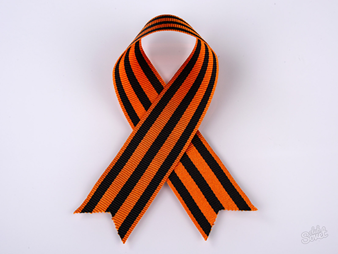 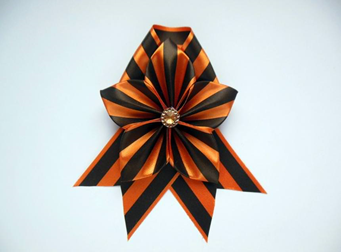 Физкультминутка:         для глазПоморгаем быстро-быстро. (Быстро поморгать)И зажмуримся. (Закрыть глаза, считая до 5)Глазки откроем, вдаль посмотрим (посмотреть в окно, считать до 5)И не нахмуримся.        для рукПоднимаем руки класс -  это разПовернулась голова – это дваРуки вниз, вперед смотри – это триРуки в стороны по шире разверни – это четыреС силой их к плечам прижать – это пятьРуки отпускаем и до шести считаем.Заключительная часть:Практическая работа завершена.У нас получилась брошь георгиевская лента «Символ Победы» значит цель нашего урока выполнена.Мы все такие разные –Мир каждого – иной.Но все теперь мы связаныТой ленточкой одной!От прошлых дней – до вечности –И радость в ней и грусть…Георгиевская ленточка:«Я помню! Я горжусь!»- Подведение итога урока.- Анализ готовых работ. - Экспресс-выставка «Моя Брошь».- Ответы на вопросы учащихся.- Уборка рабочих мест   Урок закончен.    До свидания.